A legjobb start gyermekének – a Start-számlán elhelyezett, kiemelt kamatozású BabakötvényAmennyiben olyan megtakarítási formát keres, amely értékálló és előrelátó gondoskodást biztosít gyermekének, akkor a Babakötvény a legjobb választás. Ma Magyarországon erre a célra az egyik legkedvezőbb megtakarítás a Start-számlán elhelyezett összegből vásárolt Babakötvény. Ez a befektetés kiemelt, az inflációt* 3%-al meghaladó kamatozással gyarapodik, és a számlára történő befizetések után évi 10%, de maximum 12.000 Ft állami támogatás is jár. Babakötvénye nem csak a kisbabáknak lehet, hanem a gyermek 18. életévének betöltése előtt bármikor nyitható számára Start-számla, amelyre bárki bármekkora összeget befizethet.A kincstári Start-számlák száma évről évre nő: közel 300.000 gyermek rendelkezik Babakötvényben megtakarítással, amelynek összege országosan eléri a 183 milliárd Ft-ot. Zala megyében már több mint 8.000 gyermeknek van ilyen megtakarítása.Hogyan lesz az életkezdési támogatásból Start-számla?A gyermeke megszületésekor 42.500 Ft életkezdési támogatást** ad a magyar állam.A szülőnek a gyermek nevére szóló Start-számlát kell nyitnia, amit kizárólag a Kincstárban tud megtenni.A Kincstár automatikusan átvezeti az Életkezdési támogatást a Start-számlára, és Babakötvénybe fekteti azt.A Start-számlán rendszeres vagy alkalmi befizetésekkel is gyarapítható a pénzt, ami az inflációt* meghaladó mértékben kamatozik, valamint a befizetések után állami támogatás is jár.Ha valaki pl. havi 10.000 Ft-ot befizet, akkor a gyermek 18 éves korában több mint 
4 millió Ft megtakarítással fog rendelkezni, ami szabadon felhasználható lesz felnőtt élete megkezdéséhez.Miért előnyös a Babakötvény?A teljes futamidőre 3%-al magasabb kamatot kap, mint a mindenkori infláció.*A Start-számlára a befizetések után 10%, de maximum 12.000 Ft állami támogatás jár. A rendszeres gyermekvédelmi kedvezményre jogosult gyermekek esetén az állam az éves befizetések mértéke után 20%-ot, de legfeljebb 24 ezer Ft-ot ír jóvá.Az elért kamatbevétel adómentes, és a Babakötvény vásárlás illetékmentes.A tőke és a kamatok kifizetésére az állam garanciát vállal.A számlavezetés ingyenes.A WebKincstár és MobilKincstár alkalmazásokon keresztül bárhol és bármikor kezelheti megtakarítását.A gyermek 18 éves korától szabadon felhasználhatja az összeget, kötöttségek nélkül.A két számla várható hozama közötti különbséget az alábbi ábra szemlélteti, továbbá kalkulátor segítségével is tájékozódhat a várható hozamokról:https://www.babakotveny.hu/#kalkulator 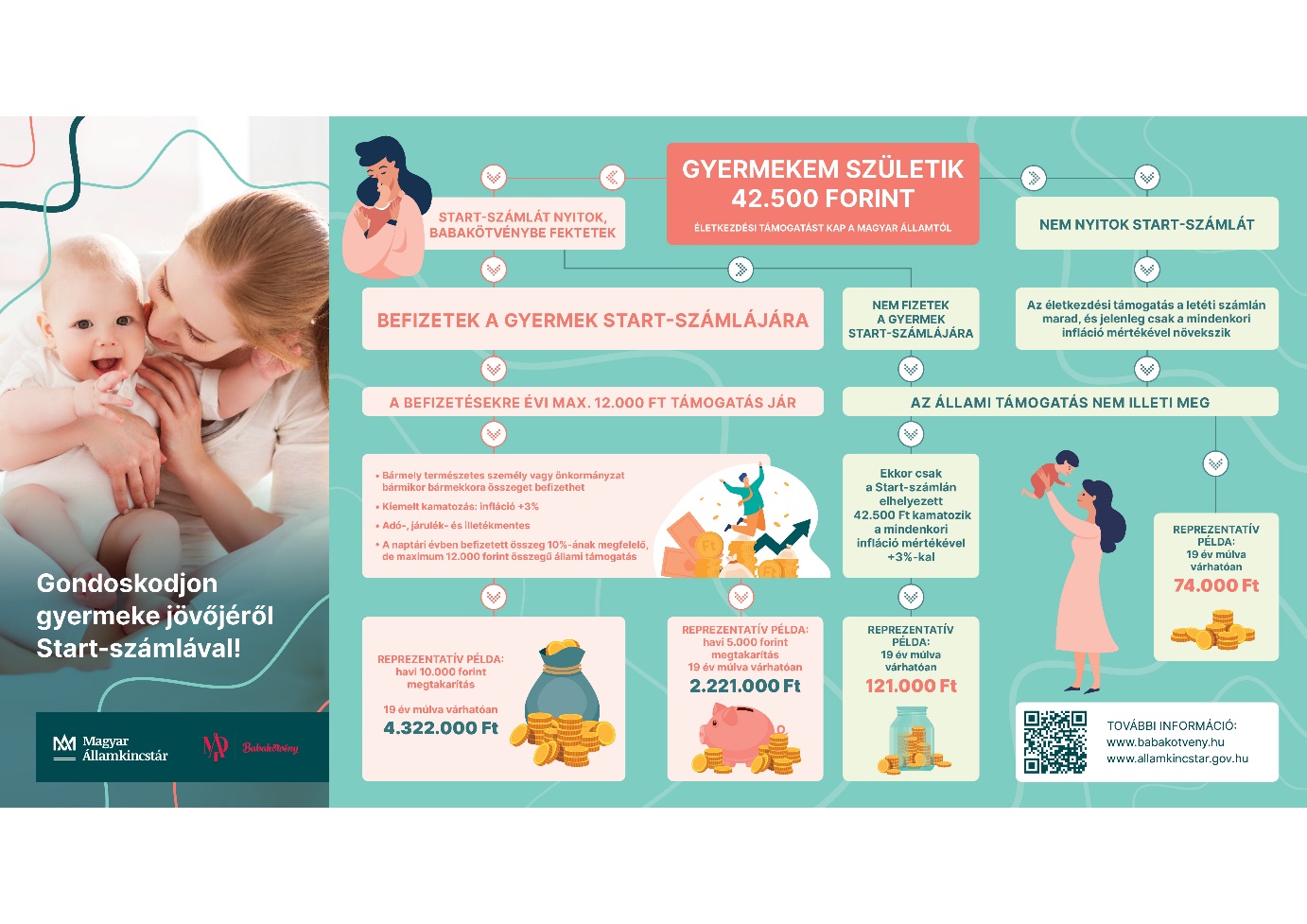 Hol és hogyan lehet Start-számlát nyitni?A Start-számla megnyitható személyesen a Kincstár állampapír-forgalmazási ügyfélszolgálatain és állampapír-forgalmazási értékesítési pontjain, illetve online, Ügyfélkapun keresztül a www.magyarorszag.hu oldalon kényelmesen, biztonságosan és gyorsan.Ügyfélszolgálatok részletes listája: http://www.allamkincstar.gov.hu/hu/ugyfelszolgalatok/ * Az éves kamat mértéke a kamatbázis és kamatprémium értékének összegével egyenlő. A kamatbázis megegyezik a kamat megállapításának évét megelőző naptári évre vonatkozóan, a KSH által közzétett éves átlagos infláció (fogyasztói árindex) százalékos mértékével. A kamatprémium mértéke 3%.** A 2006. január 1. napja előtt született gyermeknek is nyitható Start-számla, ebben az esetben azonban nem jár a 42.500 Ft állami támogatás. Számlanyitáskor kötelező bemutatni az adóigazolványt, valamint 30 napon belül befizetni a 25.000 Ft-ot.